国家级继续医学教育项目新项目申报流程使用科室账号密码登录“国家级CME项目网上申报及信息反馈系统”（网址：http://cmegsb. cma.org.cn）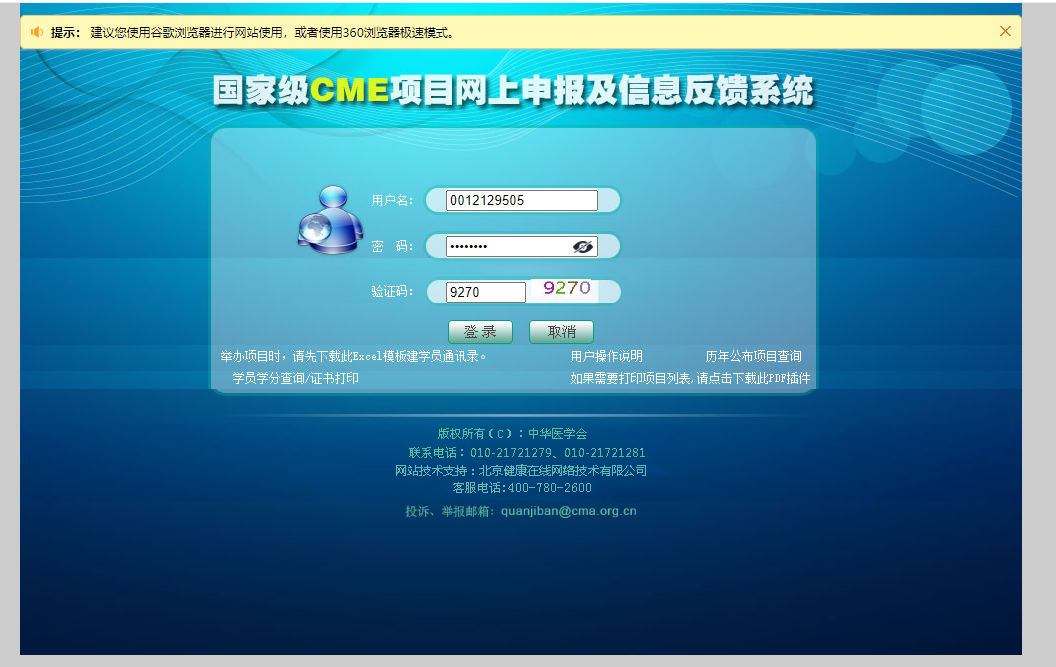 点击“项目申报”栏目中新建项目进行项目申报，填写完成后点击“上报”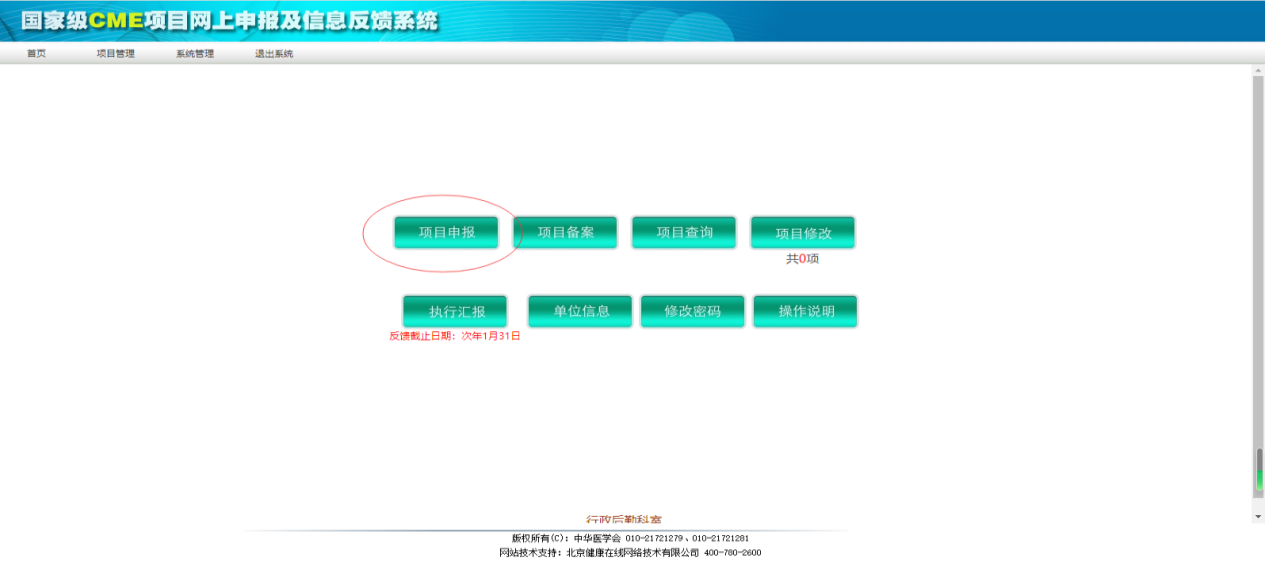 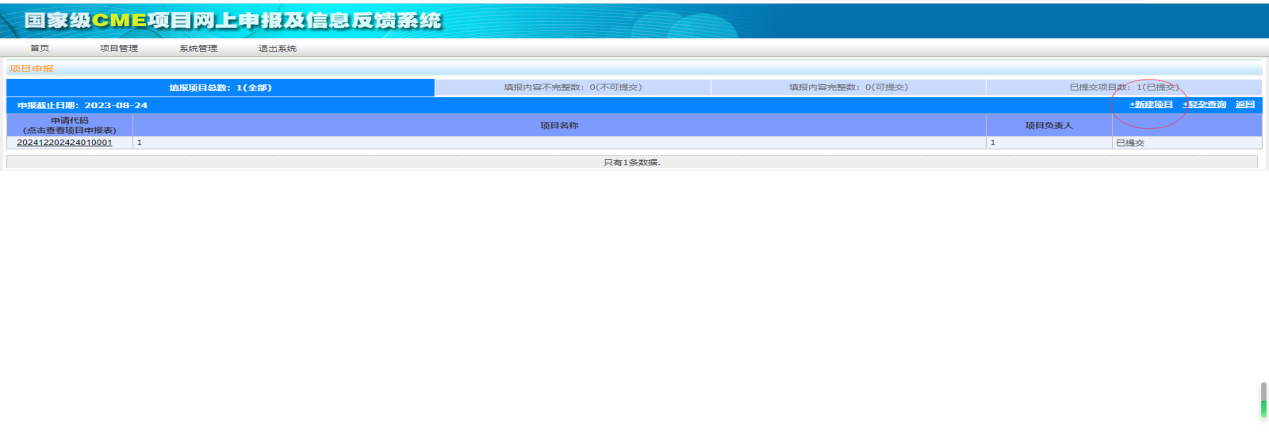 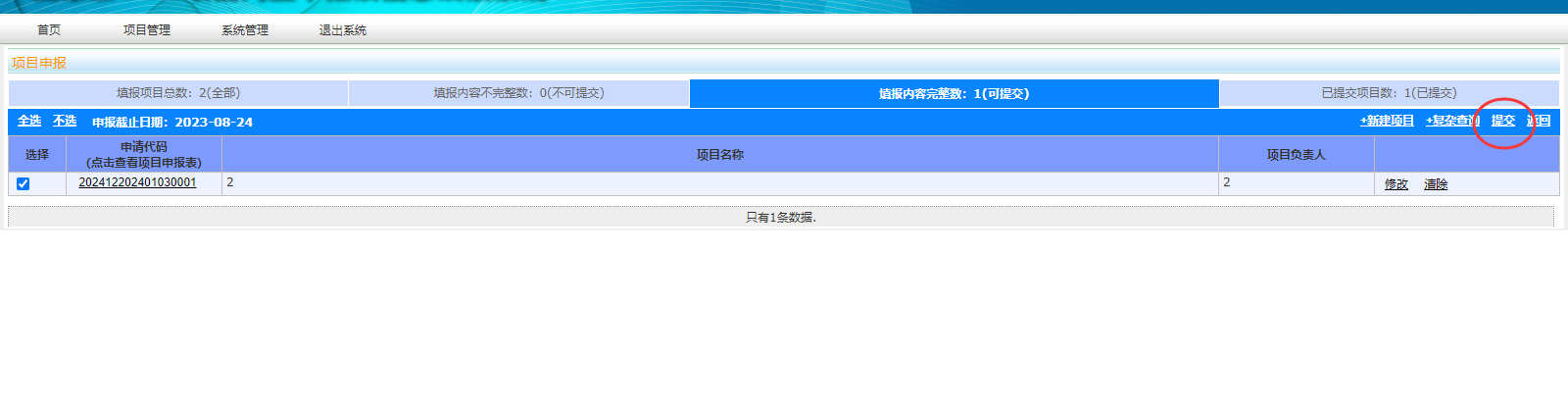 如不熟悉申报过程，可点击“操作说明”栏目查看操作说明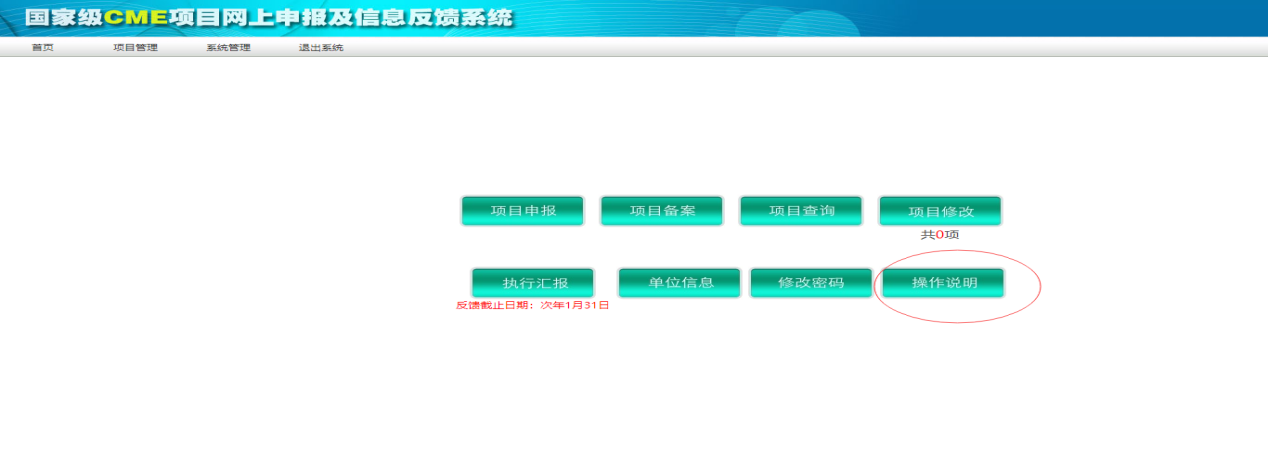 项目如需修改，点击“项目修改”进行修改，修改完成后再点击“再上报”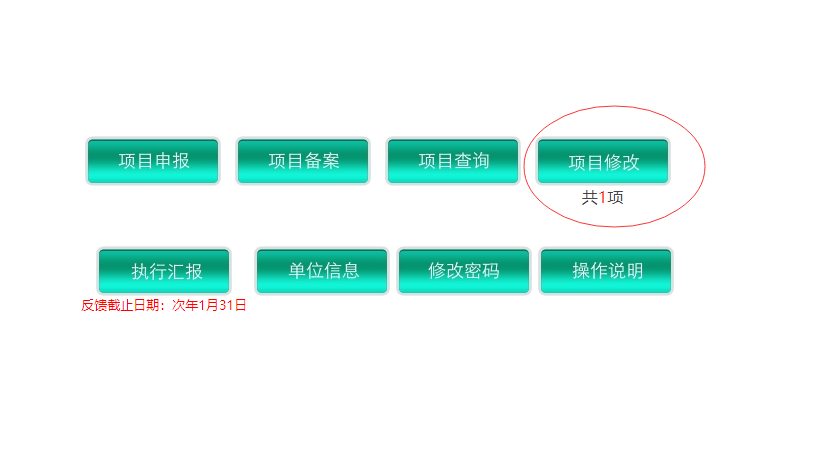 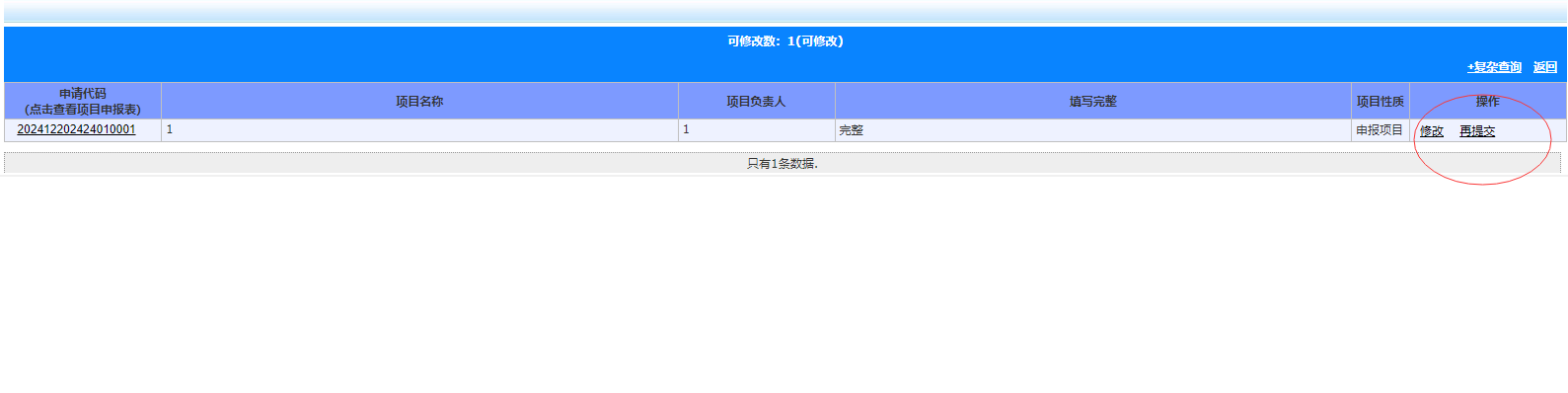 与毕业后教育处确认项目申报成功后，点击“申请代码”打印纸质《申报书》1份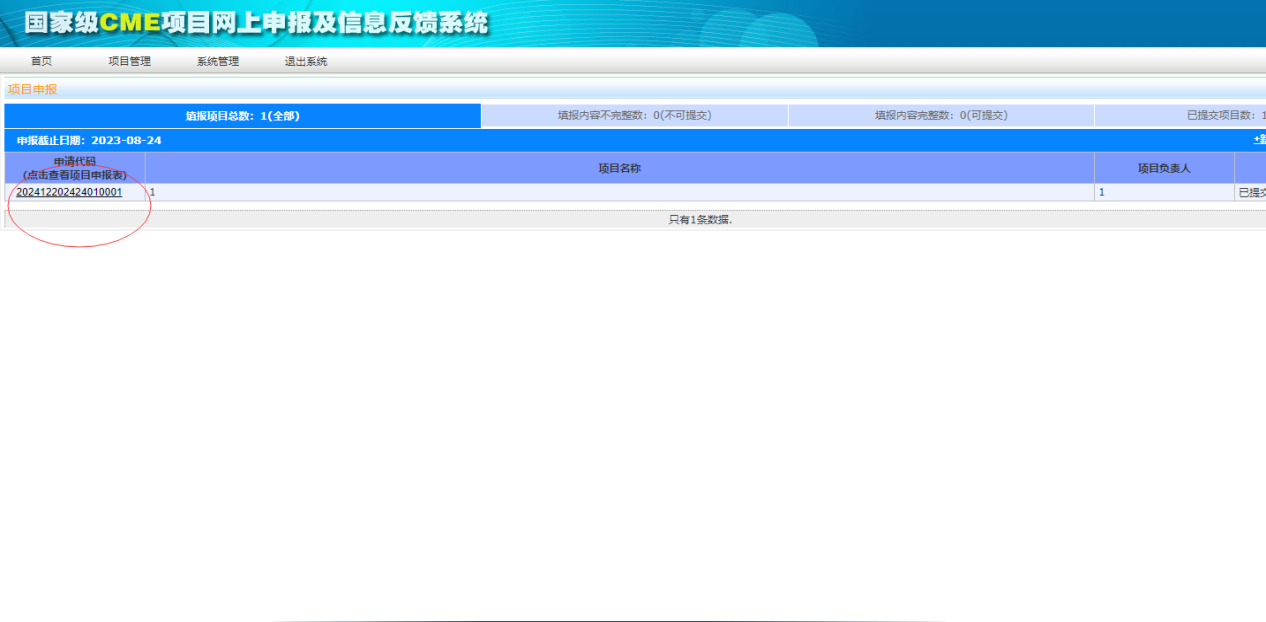 科室账号密码临床医技科室（本部）0012129501Lc123456临床医技科室（高新）0012129502Lc123456护理专业（本部）0012129503Hl123456护理专业（高新）0012129504Hl123456行政后勤科室0012129505Xz123456